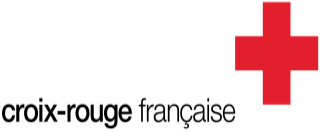 Directeur de formation H/FCroix-Rouge française - Ollioules (83)Détails du posteType de contratCDIDescription du posteDétail du posteDirecteur de formation H/FRéf.PACA0791StructureIFSI OLLIOULES (1784)VilleOLLIOULESType de contratCDIDépartement(83) VarDate de publication7 octobre 2022Présentation de la Croix RougeA la tête d’un important réseau de 600 établissements dans les secteurs sanitaire, médico-social, social, et de l’enseignement, la Croix-Rouge Française emploie plus de 18 000 salariés et 70 métiers la composent dans des « instituts médico-éducatif, crèches, maisons de retraite, centres de réadaptation fonctionnelle, instituts de formation, centres d’hébergement d’urgence, missions Internationales… ».

La Croix-Rouge est implantée dans la région PACA et Corse, avec 35 établissements et services employant 1100 salariés environ, dans les secteurs sanitaire, social et médico-social et de la formation, et 6000 bénévoles. La filière Formation - Croix-Rouge Compétence PACA & Corse - y représente 16 établissements (Ecole de Cadres de Santé, IFSI, IFAS, IFAP, Ecole de travail social).

Croix-Rouge Compétence recherche un Directeur de formation H/F pour l’IRFSS PACA & Corse – Site d’Ollioules (63 ETP environ, budget de 5,2 M€) situé à Ollioules (83).

Le site de formation Croix-Rouge Compétence d’Ollioules regroupe un IFSI (institut de formation en soins infirmiers), un IFAS (institut de formation des aides-soignants), un IFTS (institut de formation en travail social), une activité de formation pré-qualifiante et une antenne de formation professionnelle continue.PosteSous la responsabilité du directeur du site d’Ollioules (83) vous dirigez les instituts.

A ce titre :
Vous conduisez la politique des établissements sanitaires (IFSI, IFAS), en lien avec le directeur du site, dans le respect du cadre défini par l'association et des obligations posées par les autorités de tutelle et les financeurs.

Vous animez la politique des ressources humaines en pilotant les aspects recrutement, administration du personnel, montée en compétences des équipes, en lien avec le directeur du site.

Vous veillez à l'intégration des établissements du site dans leur environnement en développant les partenariats et en gérant les relations avec les autorités de tutelle, de contrôle et de tarification.

Vous appuyez le directeur du site dans la gestion opérationnelle des établissements du site en évaluant les actions et compétences des équipes, la qualité, la sécurité.

Vous assurez la gestion économique, financière et logistique de l'établissement et son développement.Profil du candidatDe formation sanitaire et médico-sociale, vous êtes titulaire d'un diplôme d'Etat d'Infirmier et d'un diplôme de niveau 1 de management de direction d’établissements.

Vous savez élaborer un projet d’établissement, le mettre en œuvre, êtes en capacité de gérer un budget donné.

Manager aguerri, vous gérez les ressources humaines et savez développer des partenariats.

Vous avez au moins 2 ans d’expérience à un poste similaire.Rejoignez-nousDate de prise de poste souhaitée : 1er janvier 2023Lieu de travailOllioules (83)Merci d’envoyer votre candidature : lettre de motivation et CV a :etienne.blanckaert@croix-rouge.frResponsable Recrutement RégionsCroix-Rouge française